Caltrans Hydroacoustic Monitoring													 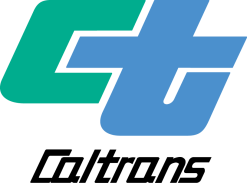 Table: Required Information for Reporting Hydroacoustic Results of Monitoring Pile DrivingDate and
TimePile IDHammer
Impact or Vibratory# Strikes
or
Vibratory SecondsDistance
to Pile fromHydrophone
(m)WaterDepth (m)WaterDepth (m)Peak (dB)Peak (dB)Peak (dB)SEL90% (dB)SEL90% (dB)SEL90% (dB)SEL90% (dB)RMS90% (dB)RMS90% (dB)RMS90% (dB)NotesDate and
TimePile IDHammer
Impact or Vibratory# Strikes
or
Vibratory SecondsDistance
to Pile fromHydrophone
(m)AtPileAtH-phoneMaxMinMeanMaxMinMeancSEL90%MaxMinMeanNotes